2021A Regionális Kutatás Etikai Bizottság által jóváhagyott szakdolgozati és TDK témákÁpolás és betegellátás szak – Ápoló szakirányTDK témák választásának határideje: 2021. május 31.Szakdolgozati témaválasztás határideje:  ALKALMAZOTT EGÉSZSÉGTUDOMÁNYOK INTÉZETE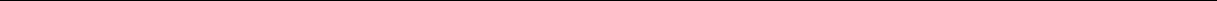 PREVENTÍV EGÉSZSÉGTUDOMÁNYI INTÉZETI TANSZÉK Beregi Erika mesteroktatóBetegoktatás jelentősége a krónikus betegek ellátása soránMunkahelyi stresszkezelés az egészségügybenAz ápolás mint hivatásSztojev-Angelov Ilona mesteroktatóÁpolás és rehabilitációKockázatok az egészségügyi ellátás folyamánSzakdolgozói karrierek az egészségügyi ellátásbanÉrdekérvényesítés a betegellátásbanTranszkulturális ápolásEgészségnevelés és egészségfejlesztés az ápolói munkábanGYAKORLATI MÓDSZERTANI ÉS DIAGNOSZTIKAI INTÉZETGYAKORLATI KIHELYEZETT INTÉZETI TANSZÉKDr. Kovács Mihály mesteroktatóA krónikus fájdalom és kezelési lehetőségeiLakatos Adél Csilla tanársegédReziliencia (egyéni, családi)Stressz és megküzdésÓRAADÓ OKTATÓKDr. Szalkai Iván főorvos, c. egyetemi docensAz Ayurveda testtípus elmélet genetikai magyarázata és gyakorlati haszna. Testtípus és tüne-tek kapcsolata gyakorlati felmérés alapjánIndiai masszázs olajok (krémek) hatása az izomtónusra, a kiválasztó szervek működéséreAz Ayurveda módszereinek hatása a kognitív és tanulási képességekreParadigma váltás. Keleti és nyugati gyógyászati elvek összevetése